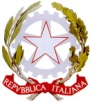 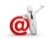 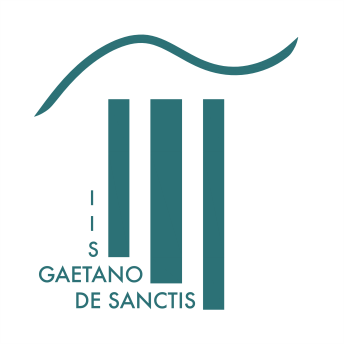 DOMANDA DI ISCRIZIONE a.s. 2017/18(Classi intermedie)Da riconsegnare in Segreteria entro il 6 febbraio 2017, corredato delle ricevute di pagamento di cui alla pagina seguente.SEZ. A – Dati anagrafici:Il/La/I sottoscritto/a/i       e      ,genitore/i     /    tutore/i       (barrare la voce che interessa), esercente/i la potestà genitoriale sul/la figlio/a      ,CHIEDONO L’ISCRIZIONE DELL’ALUNNO/A    alla classe       sez.       INDIRIZZO DI STUDI:    CLASSICO		        CLASSICO OPZIONE CAMBRIDGE        LINGUISTICO        LINGUISTICO ESABAC                                            SCIENTIFICO         SCIENTIFICO OPZIONE CAMBRIDGE         SCIENTIFICO MATEMATICO SEDE:                              CASSIA 931      CASSIA 726      MALVANO      SERRA      GALLINA A tal fine dichiara/no, sotto la propria responsabilità, che le seguenti dichiarazioni riguardanti l’alunno/a corrispondono al vero:codice fiscale       nato/a a       il      residente a       in (via/piazza/ecc.)       n.      c.a.p.       Municipio       tel. casa       cell.      e-mail dell’alunno       cittadinanza      lingue studiate       scuola provenienza      SEZ. B – Insegnamento della religione cattolicaL’alunno/a intende:  	- avvalersi dell’insegnamento della religione cattolica 					                         				            - non avvalersi dell’insegnamento della religione cattolica		 n.b.: la scelta ha validità per l’anno scolastico per cui si richiede l’iscrizione.Firma dell’alunno/a ________________________________________SEZ. C – Autorizzazioni dei genitori alla scuola: dichiaro/iamo di aver preso visione sul sito della scuola  del Regolamento d’Istituto, del Patto di corresponsabilità e dell’informativa sulla sicurezza di cui al DLgs  n. 81/2008      SI       NO  autorizzo/iamo la scuola a comunicare l’indirizzo email  (madre/padre) al rappresentante di classe  dei genitori per comunicazioni relative alla classe     SI    NO  autorizzo/iamo riprese video/fotografie in occasioni di viaggi, visite d’istruzione e partecipazioni ad eventi connessi a progetti/attività didattica e loro utilizzo per documentare le iniziative della scuola        SI       NO SEZ. D – Dati anagrafici genitori/tutori:SEZ. E – Nucleo familiare convivente:I Genitori sono tenuti a comunicare alla Scuola eventuali modifiche dei propri dati.I sottoscritti dichiarano di essere consapevoli che il Liceo può utilizzare i dati contenuti nella presente autocertificazione firmata ai sensi delle leggi 127/97, 13/98, 15/98 nell’ambito e per fini istituzionali propri della P.A. (legge 31/12/96, n.675 “tutela della privacy”, art.27).Roma,      N.B. I dati rilasciati sono utilizzati dalla scuola nel rispetto delle norme sulla privacy, di cui al regolamento definitivo con Decreto Ministeriale 7 dicembre 2006, n. 305I sottoscritti       e      autorizzano la Scuola a fornire il proprio indirizzo e-mail ai rappresentanti di classe della componente dei genitori ai soli fini informativi.SI	     NO  	Firma genitore____________________________________		        Firma genitore ____________________________________NEL CASO FIRMI UN SOLO GENITORE:Il/La sottoscritto/a      , consapevole delle conseguenze amministrative e penali per chi rilasci dichiarazioni non corrispondenti a verità, ai sensi del DPR 245/2000, dichiara di aver effettuato la scelta/richiesta in osservanza delle disposizioni sulla responsabilità genitoriali di cui agli artt. 316,317, 337 ter e quater del codice civile, che richiedono il consenso di entrambi i genitori.								Firma___________________________________Da riconsegnare in Segreteria entro il 6 febbraio 2017, corredato delle ricevute di pagamento di cui alla pagina seguente.Padre     /    Tutore       (barrare la voce di interesse)Cognome       Nome       nato il      a (comune)       (provincia)       (stato)       Nazionalità      residente in (via/piazza/ecc.)       n.       Comune       Provincia        c.a.p.      codice fiscale       tel. casa       cell.      e-mail (del genitore)       Professione      Madre     /    Tutore       (barrare la voce di interesse)Cognome       Nome       nato il      a (comune)       (provincia)       (stato)       Nazionalità      residente in (via/piazza/ecc.)       n.       Comune       Provincia       c.a.p.      codice fiscale       tel. casa       cell.      e-mail (del genitore)       Professione      Cognome e NomeLuogo di nascitaData di nascitaGrado di Parentela